Fatigue (and Problem-Solving) JournalCircles of Social Support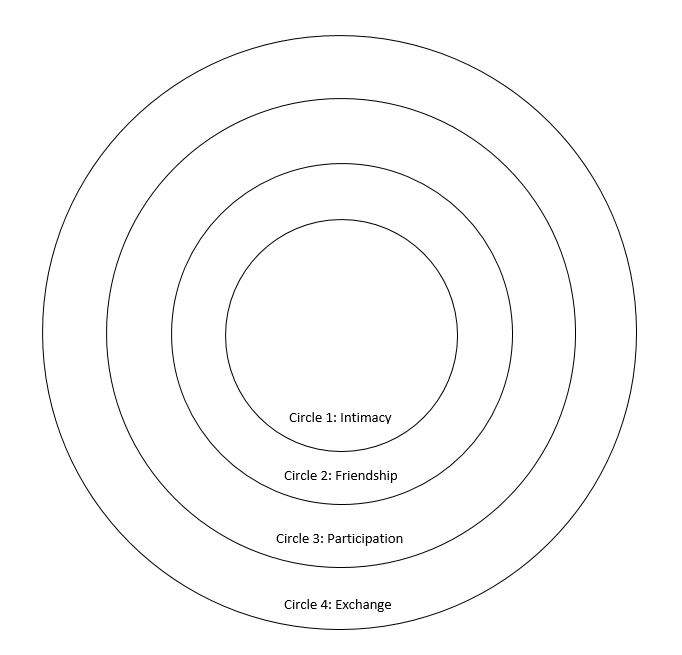 Falvey, M. A., Forest, M., Pearpoint, J., & Rosenberg, R. L.  (Eds.).  (2003).  All my life’s a circle.  Toronto: Inclusion Press.My RolesMy Identity Pie ChartHow did I come to be where I am?  What made me someone who serves and helps care for others?How has my personal and/or work life changed me?What makes the difference between a good day and a bad one?  What kind of days leave me feeling satisfied and with a sense of accomplishment? What are my core values? What do I believe in?  What kind of life do I need to be living in order to have a sense of integrity?Am I overstimulated?  Do I do any of the following?Send work-/care-related texts or emails while driving?Sleep with my cell phone close enough that it will wake me in the night?Work in the bathroom? Work while in bed?Interrupt conversations to check emails and texts?Allow my work phone to interrupt your meals?Work at the gym?Answer the phone when I was asleep?Choose to work from home instead of taking a sick day?Hesitate to take vacation time for fear of missing something?Work when I have the day off?  Turn down opportunities to have time to myself?Have trouble paying attention during meetings because I’m worried about my phone?What is one thing I can change about my phone use to reduce stress in my life?What is rewarding about my job/life?  What are the best parts?What is challenging about my job/life?  What are the hardest parts?How can I tell when I’m starting to get burned out or emotionally drained?How is the culture of my office/household affecting me?  Are there certain people with whom I always tend to become more negative?  What can I do to make my contribution to the office/household climate more positive?What helps me feel better when I’m burning out?  What works for me?What are some of my most meaningful “victories”?What are the sensations that I find calming?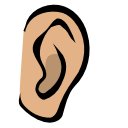 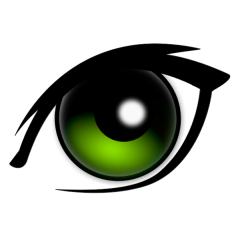 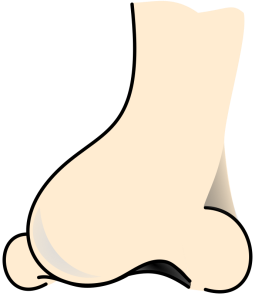 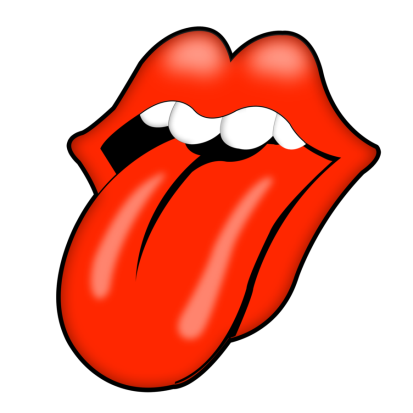 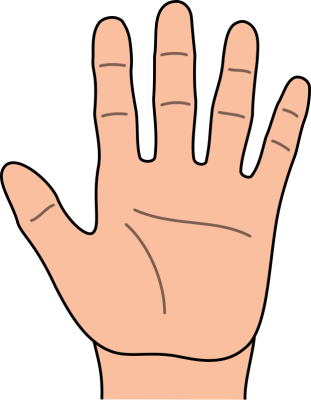 What things can I control about my job?Can Control					Cannot ControlWhat small change can I make in my lifestyle to increase well-being and reduce stress?  What is one promise I can make to myself?  What is one change I could make in my home or workplace when I am there TODAY?One important thing I learned today was: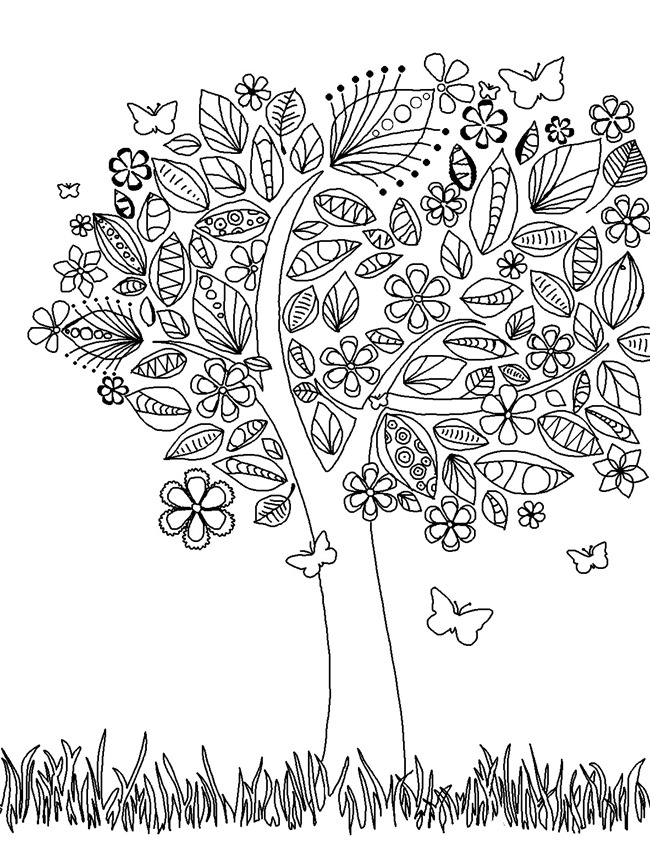 